Załącznik do Zarządzenia Rektora nr 213/2020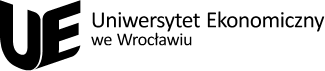 WNIOSEK O ZGODĘ NA WYDATEKWNIOSKODAWCAWNOSZĘ O ZAKUPUZASADNIENIE ZAKUPURODZAJ ŹRÓDŁA FINANSOWANIABUDŻETWNIOSKUJĘ O DOKONANIE PRZEDPŁATYNumer sprawyDatapieczątka jednostki organizacyjnejDopieczątka jednostki organizacyjnejpieczątka jednostki organizacyjnejpieczątka jednostki organizacyjnejWskazać Decydenta określonego w § 7 Zarządzenia Rektora w/s akceptacji wniosków o zgodę na wydatekImię i nazwiskoNumer telefonuAdres e-mailL.p.Charakterystyka przedmiotu zakupuIlość/
LiczbaWartość /szacunkowa wartość nettoWartość/ szacunkowa wartość brutto1.2.3.SUMA SUMA SUMA Budżet jednostki organizacyjnej Budżet zadaniowy Budżet zadaniowy Budżet studiów podyplomowych (akronim)Budżet projektu/grantu (akronim)Inne źródło finansowania, jakiepieczątka i podpis administratora 
lub dysponenta budżetupieczątka i podpis administratora 
lub dysponenta budżetupieczątka i podpis administratora 
lub dysponenta budżetupieczątka i podpis administratora 
lub dysponenta budżetuData ……………..Data ……………..AKCEPTUJĘ/NIE AKCEPTUJĘData ……………..AKCEPTUJĘ/NIE AKCEPTUJĘData ……………..podpis Wnioskodawcypodpis Wnioskodawcypieczątka i podpis KwestoraKontrasygnata Kwestora nie jest wymagana w przypadkach określonych w § 6 ust. 2 Zarządzenia Rektora w/s akceptacji wniosków o zgodę na wydatekpieczątka i podpis KwestoraKontrasygnata Kwestora nie jest wymagana w przypadkach określonych w § 6 ust. 2 Zarządzenia Rektora w/s akceptacji wniosków o zgodę na wydatekpieczątka i podpis Decydentapieczątka i podpis Decydenta